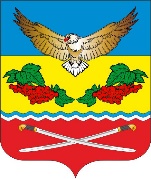                                            АДМИНИСТРАЦИЯ                                                 КАЛИНИНСКОГО СЕЛЬСКОГО ПОСЕЛЕНИЯЦИМЛЯНСКОГО РАЙОНА РОСТОВСКОЙ ОБЛАСТИПОСТАНОВЛЕНИЕ16.04.2021	                                          №  40 	                         ст. КалининскаяОб окончании отопительного сезона2020-2021 годов на территорииКалининского сельского поселения           В связи с установлением устойчивой среднесуточной температуры наружного воздуха выше +8 градусов Цельсия в течение 5 суток подряд, в связи с отсутствием долгосрочного прогноза на похолодание, руководствуясь Уставом муниципального образования «Калининское сельское поселение»,ПОСТАНОВЛЯЮ:1.Завершить отопительный сезон 2020-2021г.г. на территории Калининского сельского поселения с 19 апреля 2021г. при установлении устойчивой (не менее 5 суток подряд) среднесуточной наружной температуры воздуха:           - для жилых и общественных зданий: выше +8градусов Цельсия;           - для детских и лечебных учреждений: выше +10градусов Цельсия.2.Учреждениям и организациям, находящимся на территории Калининского сельского поселения, с окончанием отопительного сезона, отключить отопительные котлы, в случае понижения наружной температуры:- для жилых и общественных зданий: ниже +8градусов Цельсия;- для детских и лечебных учреждений: ниже +10градусов Цельсия  и обеспечить подержание температуры в помещениях.3.  Контроль за выполнением постановления оставляю за собой.Глава Администрации Калининского сельского поселения                                 А.Г.Савушинский                                                